Confederación General del Trabajo (CGT)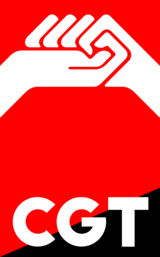 Sindicato de oficios varios de SabadellSección sindical Novartis FarmacéuticaRonda de Santa Maria, 158, 08210 Barberà del Vallès  E-mail: cgt.novartis@gmail.com / Twitter: @CgtNovartis CGT no piensa consentir que se pierda ni una sola de las condiciones actualesComo todos y todas sabréis, el pasado martes 29 de septiembre del 2020 la dirección de Novartis hizo oficial el anuncio de sucesión de empresa de la fábrica de Novartis Barberà del Vallés y de la fábrica de Alcon, situada en el Masnou.A partir de finales del año 2020 pasaremos a formar parte de una nueva empresa multinacional llamada Siegfried Holding AG.En el anuncio oficial, la dirección de Novartis asegura que se mantendrán todas y cada una de las condiciones económicas, sociales y laborales existentes, tal y como dicta el artículo 44 del Estatuto de los trabajadores. No dudamos de la buena fe y el buen hacer de los directivos de ambas empresas pero, como dice el proverbio popular, el infierno está lleno de buenas intenciones. Desde la CGT no pensamos dar ni un paso atrás en cuanto a nuestros derechos se refiere, y es por ello que vamos a trabajar en un documento en el cual ambas empresas, Novartis y Siegfried se comprometan, de manera oficial, a respetar todas y cada una de las condiciones de las que gozamos hoy día en nuestra planta. Evidentemente, ya que confiamos en el buen hacer de ambas directivas, no dudamos ni por un segundo de que accederán, y de buena gana, a dejar por escrito aquello que anuncian a viva voz, tanto a la prensa como a los trabajadores. Y es que en caso contrario no harían más que acrecentar la sospecha de que en toda esta transición hay gato encerrado. En estos aciagos momentos solo añadir que vienen cambios, que es muy probable que el sendero que nos toca caminar albergue grandes dificultades, y que en una situación tan determinante como la que nos va a tocar vivir ha llegado la hora de demostrar que todos y cada uno de los trabajadores y trabajadoras de Novartis podemos y vamos a estar a la altura. Os pedimos estar muy atentos, porque en breve comprobaremos si la Dirección está dispuesta a cumplir su palabra. De lo contrario, habrá llegado la hora de organizarnos y de comenzar a tomar decisiones entre todos y todas.